Президентский грант "Секреты успешных родителей"Президентский грант "Секреты успешных родителей"Президентский грант "Секреты успешных родителей"Президентский грант "Секреты успешных родителей"Президентский грант "Секреты успешных родителей"Президентский грант "Секреты успешных родителей"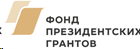 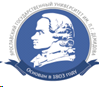 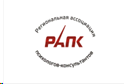 Проект “Родительский университет” реализуется в  рамках проекта «Секреты успешных родителей (связь поколений, компетентность, создание и управление семейными событиями)» (Фонд Президентских грантов) при поддержке ЯрГУ им. П.Г. Демидова - опорного ВУЗа области. Руководитель - д. пс. наук, профессор Клюева Надежда Владимировна. “Родительский университет” - цикл интерактивных лекций, посвященных вопросам родительства, семейных отношений. Лекторий направлен на развитие родительской компетентности, актуализации в обществе ценности семьи, ребенка, ответственного и позитивного родительства, а также обусловлен необходимостью просвещения родителей по вопросам воспитания детей. Просим оказать содействие в распространении информации среди родителей детей, посещающих ОУ.Проект “Родительский университет” реализуется в  рамках проекта «Секреты успешных родителей (связь поколений, компетентность, создание и управление семейными событиями)» (Фонд Президентских грантов) при поддержке ЯрГУ им. П.Г. Демидова - опорного ВУЗа области. Руководитель - д. пс. наук, профессор Клюева Надежда Владимировна. “Родительский университет” - цикл интерактивных лекций, посвященных вопросам родительства, семейных отношений. Лекторий направлен на развитие родительской компетентности, актуализации в обществе ценности семьи, ребенка, ответственного и позитивного родительства, а также обусловлен необходимостью просвещения родителей по вопросам воспитания детей. Просим оказать содействие в распространении информации среди родителей детей, посещающих ОУ.Проект “Родительский университет” реализуется в  рамках проекта «Секреты успешных родителей (связь поколений, компетентность, создание и управление семейными событиями)» (Фонд Президентских грантов) при поддержке ЯрГУ им. П.Г. Демидова - опорного ВУЗа области. Руководитель - д. пс. наук, профессор Клюева Надежда Владимировна. “Родительский университет” - цикл интерактивных лекций, посвященных вопросам родительства, семейных отношений. Лекторий направлен на развитие родительской компетентности, актуализации в обществе ценности семьи, ребенка, ответственного и позитивного родительства, а также обусловлен необходимостью просвещения родителей по вопросам воспитания детей. Просим оказать содействие в распространении информации среди родителей детей, посещающих ОУ.Проект “Родительский университет” реализуется в  рамках проекта «Секреты успешных родителей (связь поколений, компетентность, создание и управление семейными событиями)» (Фонд Президентских грантов) при поддержке ЯрГУ им. П.Г. Демидова - опорного ВУЗа области. Руководитель - д. пс. наук, профессор Клюева Надежда Владимировна. “Родительский университет” - цикл интерактивных лекций, посвященных вопросам родительства, семейных отношений. Лекторий направлен на развитие родительской компетентности, актуализации в обществе ценности семьи, ребенка, ответственного и позитивного родительства, а также обусловлен необходимостью просвещения родителей по вопросам воспитания детей. Просим оказать содействие в распространении информации среди родителей детей, посещающих ОУ.Проект “Родительский университет” реализуется в  рамках проекта «Секреты успешных родителей (связь поколений, компетентность, создание и управление семейными событиями)» (Фонд Президентских грантов) при поддержке ЯрГУ им. П.Г. Демидова - опорного ВУЗа области. Руководитель - д. пс. наук, профессор Клюева Надежда Владимировна. “Родительский университет” - цикл интерактивных лекций, посвященных вопросам родительства, семейных отношений. Лекторий направлен на развитие родительской компетентности, актуализации в обществе ценности семьи, ребенка, ответственного и позитивного родительства, а также обусловлен необходимостью просвещения родителей по вопросам воспитания детей. Просим оказать содействие в распространении информации среди родителей детей, посещающих ОУ.КАНАЛ НП "РАПК" на YouTubeКАНАЛ НП "РАПК" на YouTubeКАНАЛ НП "РАПК" на YouTubeКАНАЛ НП "РАПК" на YouTubeКАНАЛ НП "РАПК" на YouTubeКоллекция семейных событийГруппа в ВКСемейная игротекаСемейная игротекаСемейная игротекаПросветительские статьиПросветительские роликиПросветительские роликиПросветительские роликиПросветительские роликиПросветительские роликиПсихологическое здоровье детейПсихологическое здоровье детейПсихологическое здоровье детейhttps://youtu.be/0ZxJMolzA7khttps://youtu.be/0ZxJMolzA7kПсихологическое здоровье семьиПсихологическое здоровье семьиПсихологическое здоровье семьиhttps://youtu.be/OdWpK89pyv4https://youtu.be/OdWpK89pyv4Игра - залог семейного здоровья семьиИгра - залог семейного здоровья семьиИгра - залог семейного здоровья семьиhttps://youtu.be/uOcey-HkHLYhttps://youtu.be/uOcey-HkHLYРодительский университетРодительский университетРодительский университетРодительский университетРодительский университет27 ноября 2019 г. 18:30-19:30 Источники ресурсов родителей (где и как восстанавливать энергию родителям?)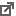 Место проведения: 304 аудитория ЯрГУ им. П.Г.Демидова (г.Ярославль, ул. Советская, 14, 3 этаж)27 ноября 2019 г. 18:30-19:30 Источники ресурсов родителей (где и как восстанавливать энергию родителям?)Место проведения: 304 аудитория ЯрГУ им. П.Г.Демидова (г.Ярославль, ул. Советская, 14, 3 этаж)30 октября 2019 г. 18:30-19:30 Детские итерики - что Вам хочет сказать ребенок?Место проведения: актовый зал ЯрГУ им. П.Г.Демидова(г.Ярославль, ул. Советская, 14, 2 этаж)30 октября 2019 г. 18:30-19:30 Детские итерики - что Вам хочет сказать ребенок?Место проведения: актовый зал ЯрГУ им. П.Г.Демидова(г.Ярославль, ул. Советская, 14, 2 этаж)https://youtu.be/fGCWcQDLXyEhttps://youtu.be/fGCWcQDLXyEhttps://youtu.be/fGCWcQDLXyE25 сентября 2019 г. 18:30-19:30 Капризный аппетитМесто проведения: актовый зал ЯрГУ им. П.Г.Демидова (г.Ярославль, ул. Советская, 14, 2 этаж)25 сентября 2019 г. 18:30-19:30 Капризный аппетитМесто проведения: актовый зал ЯрГУ им. П.Г.Демидова (г.Ярославль, ул. Советская, 14, 2 этаж)https://youtu.be/gNX-v59o9EEhttps://youtu.be/gNX-v59o9EEhttps://youtu.be/gNX-v59o9EE26 июня 2019 г. 18:30-19:30 Школьные годы чудесные: о психологической подготовке родителей к школеМесто проведения: актовый зал ЯрГУ им. П.Г.Демидова (г.Ярославль, ул. Советская, 14, 2 этаж)26 июня 2019 г. 18:30-19:30 Школьные годы чудесные: о психологической подготовке родителей к школеМесто проведения: актовый зал ЯрГУ им. П.Г.Демидова (г.Ярославль, ул. Советская, 14, 2 этаж)https://youtu.be/UohJTxD2FbQhttps://youtu.be/UohJTxD2FbQhttps://youtu.be/UohJTxD2FbQ29 мая 2019 г. 18:30-19:30100 ВОПРОСОВ «ПРО ЭТО» (18+)Место проведения: актовый зал ЯрГУ им. П.Г.Демидова(г.Ярославль, ул. Советская, 14, 2 этаж)29 мая 2019 г. 18:30-19:30100 ВОПРОСОВ «ПРО ЭТО» (18+)Место проведения: актовый зал ЯрГУ им. П.Г.Демидова(г.Ярославль, ул. Советская, 14, 2 этаж)«ПРО ЭТО» (18+)«ПРО ЭТО» (18+)«ПРО ЭТО» (18+)24 апреля 2019 г. 18:30-19:30 "Детки и деньги – основы семейной финансовой грамотности"Место проведения: актовый зал ЯрГУ им. П.Г.Демидова (г.Ярославль, ул. Советская, 14, 2 этаж)24 апреля 2019 г. 18:30-19:30 "Детки и деньги – основы семейной финансовой грамотности"Место проведения: актовый зал ЯрГУ им. П.Г.Демидова (г.Ярославль, ул. Советская, 14, 2 этаж)https://youtu.be/b-TNmzBG3rghttps://youtu.be/b-TNmzBG3rghttps://youtu.be/b-TNmzBG3rg27 марта 2019 г. 18:30-19:30 "ПСИХОЛОГИЯ БЕЗОПАСНОГО ПОВЕДЕНИЯ ДЛЯ ДЕТЕЙ"Место проведения: актовый зал ЯрГУ им. П.Г.Демидова(г.Ярославль, ул. Советская, 14, 2 этаж)27 марта 2019 г. 18:30-19:30 "ПСИХОЛОГИЯ БЕЗОПАСНОГО ПОВЕДЕНИЯ ДЛЯ ДЕТЕЙ"Место проведения: актовый зал ЯрГУ им. П.Г.Демидова(г.Ярославль, ул. Советская, 14, 2 этаж)https://youtu.be/PdqN7wUHrGEhttps://youtu.be/PdqN7wUHrGEhttps://youtu.be/PdqN7wUHrGE27 февраля 2019 г. "ПО ТУ СТОРОНУ ДЕТСКОГО СТРАХА"27 февраля 2019 г. "ПО ТУ СТОРОНУ ДЕТСКОГО СТРАХА"https://youtu.be/6D1QXsSES7Qhttps://youtu.be/6D1QXsSES7Qhttps://youtu.be/6D1QXsSES7Q30 января 2019 г. "РАЗВИТИЕ МОЗГА РЕБЕНКА - СТУПЕНИ ПОЗНАНИЯ МИРА"30 января 2019 г. "РАЗВИТИЕ МОЗГА РЕБЕНКА - СТУПЕНИ ПОЗНАНИЯ МИРА"https://youtu.be/YbNjv7lrjlUhttps://youtu.be/YbNjv7lrjlUhttps://youtu.be/YbNjv7lrjlU19 декабря 2018 г. "СЕМЕЙНУЮ ИСТОРИЮ СОЗДАЕМ САМИ"19 декабря 2018 г. "СЕМЕЙНУЮ ИСТОРИЮ СОЗДАЕМ САМИ"https://youtu.be/J5kAhAmyosghttps://youtu.be/J5kAhAmyosghttps://youtu.be/J5kAhAmyosg